Приложение №1 к ОбъявлениюТехническая спецификация закупаемых работЛот №1 Изготовление и установка металлопластиковых витражей – Здания интерната филиала НАО «Республиканская физико-математическая школа» г.Алматы, расположенное по адресу: г.Алматы, район Бостандыкский, бульвар Бухар Жырау 36, корпус 1 способом запроса ценовых предложенийПотенциальный поставщик должен обладать опытом аналогичных работы не менее 1 (года). Опыт работы подтверждается нотариально заверенными копиями договоров подряда или субподряда и актов выполненных работ (оказанных услуг) либо их электронными копиями с официального сайта государственных закупок Республики Казахстан (электронные документы нотариально не заверяются).Перечень и объем работ:ОСОБЫЕ УСЛОВИЯ:1.	Гарантийный срок качества выполненных работ – 1 год со дня подписания акта выполненных работ.2.	Изготовление и установка металлопластиковых витражей должно быть изготовлено и установлено качественно и своевременно строго в соответствии с Технической спецификацией. Полное описание работ, используемый материал, объемы работ и масштаб схемы металлопластиковых витражей указаны в Технической спецификации. Работы должны быть проведены в соответствии с действующими стандартами и техническими нормативами Республики Казахстан.3.	При изготовлении и установки металлопластиковых витражей Поставщик обязан максимально применять высококачественные материалы, удовлетворяющие требованиям Заказчика.4.	После завершения ремонт Поставщик обязан осуществить уборку и вывоз мусора с территорий Заказчика.5.  Срок выполнения работ: с момента заключения договора 30 календарных дней.6.  Место выполнения работ по адресу: г.Алматы, район Бостандыкский, бульвар Бухар Жырау 36, корпус 1масштаб схемы металлопластиковых витражей 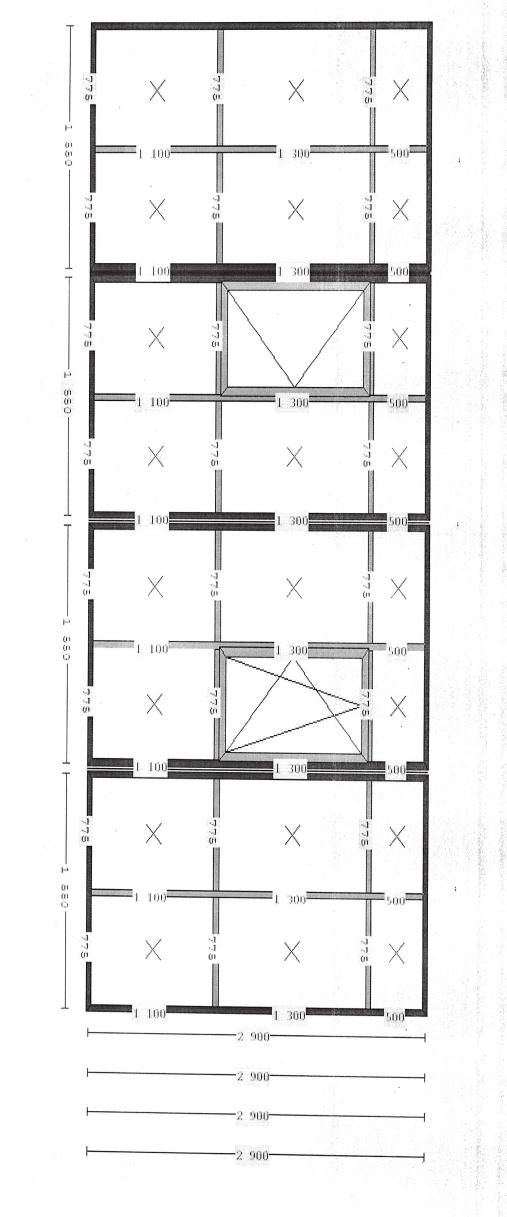 № лотаНаименованиеКраткая характеристикаЕд.изм.Кол-воЦена за ед. в тенгеСумма, выделенная для закупок на 2019 год1Изготовление и установка металлопластиковых витражей – Здания интерната филиала НАО «Республиканская физико-математическая школа» г.Алматы1) ПВХ профиля серии 58 трех камерный, толщина стенки не меньше 2.0 мм;2) Фурнитура для металлопластиковых витражей – поворотно-откидная;3) Металл оцинкованный - по периметру не менее 1.2 мм и перегородка не менее 2.0 мм;4) Алюминиевая вертикально усилительная стойка – размер 58х58;5) Стеклопакет -24 мм, 4м1+16+4м1 (одно стекло синяя тонировка). Все работы с монтажом. шт.53190 566,0010 100 000,00